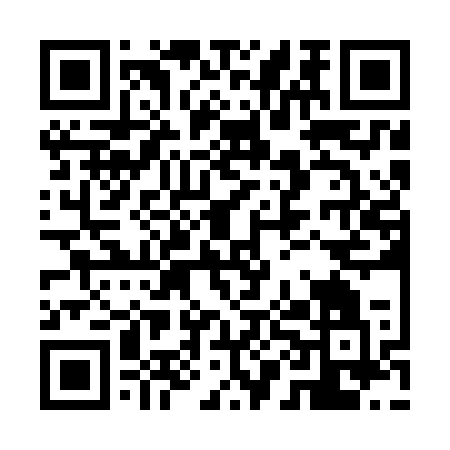 Ramadan times for Saviaugu, EstoniaMon 11 Mar 2024 - Wed 10 Apr 2024High Latitude Method: Angle Based RulePrayer Calculation Method: Muslim World LeagueAsar Calculation Method: HanafiPrayer times provided by https://www.salahtimes.comDateDayFajrSuhurSunriseDhuhrAsrIftarMaghribIsha11Mon4:294:296:4412:274:066:126:128:1812Tue4:264:266:4112:274:086:146:148:2113Wed4:234:236:3812:274:106:166:168:2414Thu4:194:196:3512:264:126:196:198:2615Fri4:164:166:3312:264:146:216:218:2916Sat4:134:136:3012:264:166:236:238:3217Sun4:094:096:2712:254:176:256:258:3418Mon4:064:066:2412:254:196:286:288:3719Tue4:034:036:2112:254:216:306:308:4020Wed3:593:596:1812:254:236:326:328:4321Thu3:553:556:1512:244:256:356:358:4622Fri3:523:526:1212:244:276:376:378:4923Sat3:483:486:0912:244:286:396:398:5224Sun3:453:456:0712:234:306:426:428:5525Mon3:413:416:0412:234:326:446:448:5826Tue3:373:376:0112:234:346:466:469:0127Wed3:333:335:5812:224:356:486:489:0428Thu3:293:295:5512:224:376:516:519:0729Fri3:263:265:5212:224:396:536:539:1030Sat3:223:225:4912:224:416:556:559:1331Sun4:174:176:461:215:427:587:5810:171Mon4:134:136:431:215:448:008:0010:202Tue4:094:096:411:215:468:028:0210:243Wed4:054:056:381:205:478:048:0410:274Thu4:014:016:351:205:498:078:0710:315Fri3:563:566:321:205:518:098:0910:346Sat3:523:526:291:205:528:118:1110:387Sun3:473:476:261:195:548:148:1410:428Mon3:433:436:231:195:568:168:1610:469Tue3:383:386:211:195:578:188:1810:4910Wed3:333:336:181:185:598:208:2010:54